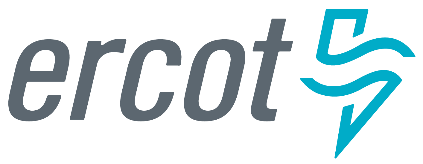 ERCOT RMS Representatives – 2024ConsumerNabaraj Pokharel – OPUC CooperativeConnie Hermes – South Texas Electric CooperativeEric Blakey – Pedernales Electric CooperativeFrank Wilson – Nueces Electric CooperativeIndependent GeneratorJohn Schatz – Luminant Generation  Angela Ghormley – Calpine CorporationTom Burke – RWE Renewables Americas, LLCIndependent Power MarketerMindy Doerrfeld – Tenaska Power Services   Independent Retail Electric ProviderKyle Patrick – Reliant Energy Retail ServicesJennifer Schmitt – Rhythm Ops, LLCJonathan Arnold – APG&EAmir Khan – Chariot EnergyInvestor Owned UtilityDebbie McKeever – Oncor Electric Delivery  Rob Bevill – Texas-New Mexico Power Company Kathy Scott – CenterPoint EnergyBill Snyder – AEP Service CorporationMunicipalBill Shepherd – Denton Municipal ElectricDoug Lyles – Bryan Texas UtilitiesWayne Callender – CPS Energy   Cameron Andrews – Austin Energy